Общие положения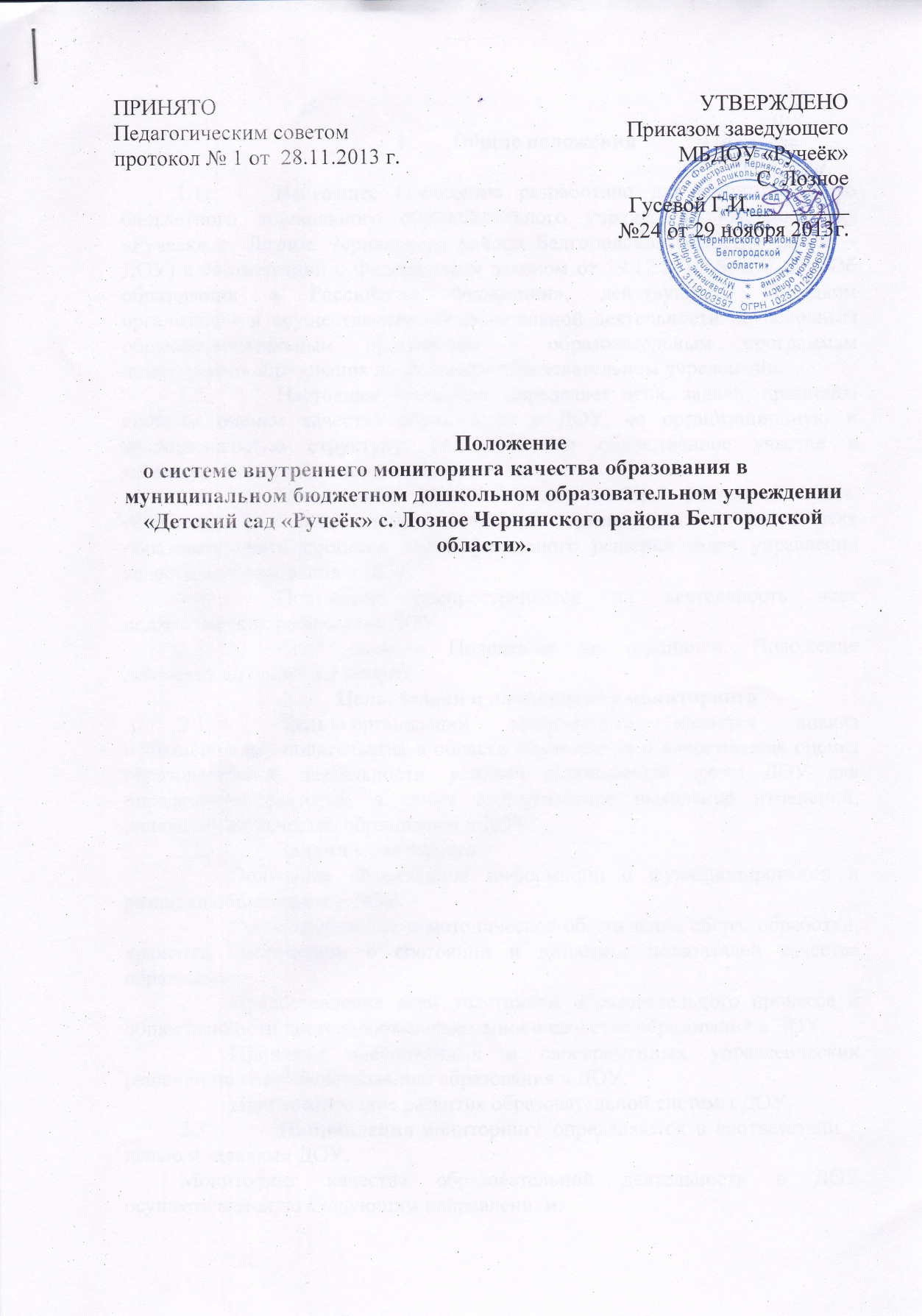 1.1.            Настоящее Положение разработано для муниципального бюджетного дошкольного образовательного учреждения «Детский сад «Ручеёк» с. Лозное Чернянского района Белгородской области» (далее – ДОУ) в соответствии с Федеральным законом от 29.12.2012 № 273-ФЗ «Об образовании в Российской Федерации», действующим Порядком организации и осуществления образовательной деятельности по основным общеобразовательным программам - образовательным программам дошкольного образования дошкольном образовательном учреждении. 1.2.            Настоящее положение определяет цели, задачи, принципы системы оценки качества образования в ДОУ, ее организационную и функциональную структуру, реализацию и общественное участие в процедуре контроля качества образования.1.3.            Мониторинг предусматривает сбор, системный учет, обработку и анализ информации об организации и результатах образовательного процесса для эффективного решения задач управления качеством образования в ДОУ.1.4.            Положение распространяется на деятельность всех педагогических работников ДОУ.1.5.            Срок данного Положения не ограничен. Положение действует до принятия нового.Цель, задачи и направления мониторинга2.1.            Целью организации мониторинга является анализ исполнения законодательства в области образования и качественная оценка образовательной деятельности, условий развивающей среды ДОУ для определения факторов, а также своевременное выявление изменений, влияющих на качество образования в ДОУ.2.2.            Задачи мониторинга:-        Получение объективной информации о функционировании и развитии образования в ДОУ.-        Организационное и методическое обеспечение сбора, обработки, хранения информации о состоянии и динамике показателей качества образования.-        Предоставление всем участникам образовательного процесса и общественности достоверной информации о качестве образования в ДОУ.-        Принятие обоснованных и своевременных управленческих решений по совершенствованию образования в ДОУ.-        Прогнозирование развития образовательной системы ДОУ.2.3.            Направления мониторинга определяются в соответствии с целью и задачами ДОУ.Мониторинг качества образовательной деятельности в ДОУ осуществляется по следующим направлениям:-        Освоение основной общеобразовательной программы дошкольного образования (далее ООП ДО) ДОУ (промежуточный и итоговый результат);-        Адаптация вновь прибывших детей к условиям ДОУ;-        Готовность  воспитанников к обучению в школе;-        Выполнение годовых задач;-        Удовлетворенность родителей (законных представителей) качеством предоставляемых ДОУ услуг;-        Кадровое обеспечение образовательного процесса: укомплектованность специалистами; динамика профессионального роста;-        Материально-техническое обеспечение образовательного процесса.2.4.            Мониторинг качества образования в ДОУ основывается на принципах объективности, точности, полноты, достаточности, систематизированности, оптимальности обобщения, оперативности (своевременности) и технологичности.Организация мониторинга 3.1.            Мониторинг осуществляется в соответствии с ООП ДО и годовым планом работы ДОУ.3.2.            В работе по проведению мониторинга качества образования используются  методы наблюдения, анализ продуктов детской деятельности и специальные педагогические пробы.3.3.            Требования к собираемой информации:-        полнота,-        конкретность,-        объективность,-        своевременность.3.4.            Формой отчета по мониторингу является аналитическая справка, которая предоставляется не позднее 7 дней с момента завершения проведения мониторинга.3.5.            Данные, полученные в результате мониторинговых исследований и контрольных мероприятий, отражаются в анализе выполнения годового плана, отчетах о результатах самообследования и других отчетных документах ДОУ.3.6.            По итогам мониторинга проводятся заседания Педагогического Совета, рабочие  совещания.3.7.            По окончании учебного года, на основании аналитических справок по итогам мониторинга, определяется эффективность проведенной работы, сопоставление с нормативными показателями, вырабатываются и определяются проблемы, пути их решения и приоритетные задачи ДОУ для реализации в новом учебном году.Локальный  нормативный акт разработал заведующий МБДОУ Гусева Г.И.